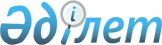 О внесении изменений в решение маслихата города Семей от 22 декабря 2017 года № 21/129-VI "О бюджете города Семей на 2018-2020 годы"
					
			Утративший силу
			
			
		
					Решение маслихата города Семей Восточно-Казахстанской области от 22 февраля 2018 года № 23/143-VI. Зарегистрировано Департаментом юстиции Восточно-Казахстанской области 28 февраля 2018 года № 5501. Утратило силу - решением маслихата города Семей Восточно-Казахстанской области от 21 декабря 2018 года № 32/212-VI.
      Сноска. Утратило силу - решением маслихата города Семей ВосточноКазахстанской области от 21.12.2018 № 32/212-VI (вводится в действие с 01.01.2019).

      Примечание РЦПИ.

       В тексте документа сохранена пунктуация и орфография оригинала.
      В соответствии со статьями 106, 109 Бюджетного кодекса Республики Казахстан от 4 декабря 2008 года, подпунктом 1) пункта 1 статьи 6 Закона Республики Казахстан от 23 января 2001 года "О местном государственном управлении и самоуправлении в Республике Казахстан, маслихат города Семей РЕШИЛ:
      1. Внести в решение маслихата города Семей от 22 декабря 2017 года № 21/129-VI "О бюджете города Семей на 2018-2020 годы" (зарегистрировано в Реестре государственной регистрации нормативных правовых актов за № 5364, опубликовано в Эталонном контрольном банке нормативтных правовых актов Республики Казахстан в электронном виде от 4 января 2018 года), следующие изменения:
      в пункте 1:
      подпункт 2) изложить в следующей редакции:
      "затраты – 39 349 488,0 тысяч тенге;";
      подпункт 5) изложить в следующей редакции:
      "дефицит (профицит) бюджета – -3 918 257,0 тысяч тенге;";
      подпункт 6) изложить в следующей редакции:
      "финансирование дефицита (использование профицита) бюджета – 3 918 257,0 тысяч тенге.";
      приложения 1, 6 изложить в следующей редакции, согласно  приложениям 1, 2.
      2. Настоящее решение вводится в действие с 1 января 2018 года. Бюджет города Семей на 2018 год Бюджетные программы сельских округов, поселков в бюджете на 2018 год
					© 2012. РГП на ПХВ «Институт законодательства и правовой информации Республики Казахстан» Министерства юстиции Республики Казахстан
				
      Председатель 
сессии городского маслихата

Р. Шельдебаев

      Секретарь 
городского маслихата

Б. Акжалов
Приложение 1 
к решению 
от 22 февраля 2018 года 
№ 23/143-VI Приложение 1 
к решению 
от 22 декабря 2017 года 
№ 21/129-VI
Категория
Категория
Категория
Категория
Сумма (тысяч тенге)
Класс
Класс
Класс
Сумма (тысяч тенге)
Подкласс
Подкласс
Сумма (тысяч тенге)
Наименование
Сумма (тысяч тенге) 1 2 3 4 5
I. Доходы
35 939 913,0
1
Налоговые поступления
17 270 092,0
01
Подоходный налог
7 891 517,0
2
Индивидуальный подоходный налог
7 891 517,0
03
Социальный налог
5 915 548,0
1
Социальный налог
5 915 548,0
04
Налоги на собственность
2 660 069,0
1
Налоги на имущество
1 628 637,0
3
Земельный налог
211 456,0
4
Налог на транспортные средства
816 943,0
5
Единый земельный налог
3 033,0
05
Внутренние налоги на товары, работы и услуги
642 458,0
2
Акцизы
61 597,0
3
Поступления за использование природных и других ресурсов
141 561,0
4
Сборы за ведение предпринимательской и профессиональной деятельности
411 835,0
5
Налог на игорный бизнес
27 465,0
08
Обязательные платежи, взимаемые за совершение юридически значимых действий и (или) выдачу документов уполномоченными на то государственными органами или должностными лицами
160 500,0
1
Государственная пошлина
160 500,0
2
Неналоговые поступления 
87 792,0
01
Доходы от государственной собственности
57 084,0
1
Поступления части чистого дохода государственных предприятий
7 659,0
4
Доходы на доли участия в юридических лицах, находящиеся в государственной собственности
513,0
5
Доходы от аренды имущества, находящегося в государственной собственности
44 538,0
7
Вознаграждения по кредитам, выданным из государственного бюджета
3,0
9
Прочие доходы от государственной собственности
4 371,0
06
Прочие неналоговые поступления
30 708,0
1
Прочие неналоговые поступления
30 708,0
3
Поступления от продажи основного капитала
1 585 537,0
01
Продажа государственного имущества, закрепленного за государственными учреждениями
1 325 487,0
1
Продажа государственного имущества, закрепленного за государственными учреждениями
1 325 487,0
03
Продажа земли и нематериальных активов
260 050,0
1
Продажа земли
230 050,0
2
Продажа нематериальных активов
30 000,0
4
Поступления трансфертов
16 996 492,0
02
Трансферты из вышестоящих органов государственного управления
16 996 492,0
2
Трансферты из областного бюджета
16 996 492,0
Функциональная группа
Функциональная группа
Функциональная группа
Функциональная группа
Функциональная группа
Сумма (тысяч тенге)
Функциональная подгруппа
Функциональная подгруппа
Функциональная подгруппа
Функциональная подгруппа
Сумма (тысяч тенге)
Администратор
Администратор
Администратор
Сумма (тысяч тенге)
Программа
Программа
Сумма (тысяч тенге)
Наименование расходов
Сумма (тысяч тенге) 1 2 3 4 5 6
II. Затраты
39 349 488,0
01
Государственные услуги общего характера
920 159,3
1
Представительные, исполнительные и другие органы, выполняющие общие функции государственного управления
752 058,3
112
Аппарат маслихата района (города областного значения)
23 040,0
001
Услуги по обеспечению деятельности маслихата района (города областного значения)
23 040,0
122
Аппарат акима района (города областного значения)
542 935,3
001
Услуги по обеспечению деятельности акима района (города областного значения)
465 765,3
003
Капитальные расходы государственного органа
75 294,0
113
Целевые текущие трансферты из местных бюджетов
1 876,0
123
Аппарат акима района в городе, города районного значения, поселка, села, сельского округа
186 083,0
001
Услуги по обеспечению деятельности акима района в городе, города районного значения, поселка, села, сельского округа
134 480,0
022
Капитальные расходы государственного органа
51 603,0
2
Финансовая деятельность
108 062,0
452
Отдел финансов района (города областного значения)
108 062,0
001
Услуги по реализации государственной политики в области исполнения бюджета и управления коммунальной собственностью района (города областного значения)
78 910,0
003
Проведение оценки имущества в целях налогообложения
13 086,0
010
Приватизация, управление коммунальным имуществом, постприватизационная деятельность и регулирование споров, связанных с этим
3 948,0
018
Капитальные расходы государственного органа
12 118,0
5
Планирование и статистическая деятельность
60 039,0
453
Отдел экономики и бюджетного планирования района (города областного значения)
60 039,0
001
Услуги по реализации государственной политики в области формирования и развития экономической политики, системы государственного планирования
55 739,0
004
Капитальные расходы государственного органа
2 300,0
061
Экспертиза и оценка документации по вопросам бюджетных инвестиций и государственно-частного партнерства, в том числе концессии
2 000,0
02
Оборона
87 982,0
1
Военные нужды
61 667,0
122
Аппарат акима района (города областного значения)
61 667,0
005
Мероприятия в рамках исполнения всеобщей воинской обязанности
61 667,0
2
Организация работы по чрезвычайным ситуациям
26 315,0
122
Аппарат акима района (города областного значения)
26 315,0
006
Предупреждение и ликвидация чрезвычайных ситуаций масштаба района (города областного значения)
7 235,0
007
Мероприятия по профилактике и тушению степных пожаров районного (городского) масштаба, а также пожаров в населенных пунктах, в которых не созданы органы государственной противопожарной службы
19 080,0
03
Общественный порядок, безопасность, правовая, судебная, уголовно-исполнительная деятельность
80 306,0
9
Прочие услуги в области общественного порядка и безопасности
80 306,0
485
Отдел пассажирского транспорта и автомобильных дорог района (города областного значения)
49 269,0
021
Обеспечение безопасности дорожного движения в населенных пунктах
49 269,0
499
Отдел регистрации актов гражданского состояния района (города областного значения)
31 037,0
001
Услуги по реализации государственной политики на местном уровне в области регистрации актов гражданского состояния
29 837,0
003
Капитальные расходы государственного органа
1 200,0
04
Образование
13 156 798,0
1
Дошкольное воспитание и обучение
1 523 996,0
464
Отдел образования района (города областного значения)
1 522 996,0
009
Обеспечение деятельности организаций дошкольного воспитания и обучения
1 057 490,0
040
Реализация государственного образовательного заказа в дошкольных организациях образования
465 506,0
467
Отдел строительства района (города областного значения)
1 000,0
037
Строительство и реконструкция объектов дошкольного воспитания и обучения
1 000,0
2
Начальное, основное среднее и общее среднее образование
10 312 346,0
464
Отдел образования района (города областного значения)
10 153 530,0
003
Общеобразовательное обучение
9 404 811,0
006
Дополнительное образование для детей
748 719,0
465
Отдел физической культуры и спорта района (города областного значения)
148 816,0
017
Дополнительное образование для детей и юношества по спорту
148 816,0
467
Отдел строительства района (города областного значения)
10 000,0
024
Строительство и реконструкция объектов начального, основного среднего и общего среднего образования
10 000,0
4
Техническое и профессиональное, послесреднее образование
215 459,0
464
Отдел образования района (города областного значения)
215 459,0
018
Организация профессионального обучения
215 459,0
9
Прочие услуги в области образования
1 104 997,0
464
Отдел образования района (города областного значения)
1 104 997,0
001
Услуги по реализации государственной политики на местном уровне в области образования 
43 409,0
005
Приобретение и доставка учебников, учебно-методических комплексов для государственных учреждений образования района (города областного значения)
595 866,0
007
Проведение школьных олимпиад, внешкольных мероприятий и конкурсов районного (городского) масштаба
14 678,0
012
Капитальные расходы государственного органа
2 700,0
015
Ежемесячные выплаты денежных средств опекунам (попечителям) на содержание ребенка-сироты (детей-сирот), и ребенка (детей), оставшегося без попечения родителей
93 508,0
022
Выплата единовременных денежных средств казахстанским гражданам, усыновившим (удочерившим) ребенка (детей)-сироту и ребенка (детей), оставшегося без попечения родителей 
1 843,0
067
Капитальные расходы подведомственных государственных учреждений и организаций
352 993,0
06
Социальная помощь и социальное обеспечение
1 977 582,0
1
Социальное обеспечение
109 595,0
451
Отдел занятости и социальных программ района (города областного значения)
97 200,0
005
Государственная адресная социальная помощь
97 200,0
464
Отдел образования района (города областного значения)
12 395,0
030
Содержание ребенка (детей), переданного патронатным воспитателям
12 395,0
2
Социальная помощь
1 590 258,0
451
Отдел занятости и социальных программ района (города областного значения)
1 590 258,0
002
Программа занятости
407 109,0
004
Оказание социальной помощи на приобретение топлива специалистам здравоохранения, образования, социального обеспечения, культуры, спорта и ветеринарии в сельской местности в соответствии с законодательством Республики Казахстан
8 994,0
006
Оказание жилищной помощи
62 000,0
007
Социальная помощь отдельным категориям нуждающихся граждан по решениям местных представительных органов
299 660,0
010
Материальное обеспечение детей-инвалидов, воспитывающихся и обучающихся на дому
70 995,0
013
Социальная адаптация лиц, не имеющих определенного местожительства
98 792,0
014
Оказание социальной помощи нуждающимся гражданам на дому
162 473,0
015
Территориальные центры социального обслуживания пенсионеров и инвалидов
244 887,0
017
Обеспечение нуждающихся инвалидов обязательными гигиеническими средствами и предоставление услуг специалистами жестового языка, индивидуальными помощниками в соответствии с индивидуальной программой реабилитации инвалида
149 859,0
023
Обеспечение деятельности центров занятости населения
85 489,0
9
Прочие услуги в области социальной помощи и социального обеспечения
277 729,0
451
Отдел занятости и социальных программ района (города областного значения)
277 729,0
001
Услуги по реализации государственной политики на местном уровне в области обеспечения занятости и реализации социальных программ для населения
139 268,0
011
Оплата услуг по зачислению, выплате и доставке пособий и других социальных выплат
3 685,0
021
Капитальные расходы государственного органа
4 800,0
050
Реализация Плана мероприятий по обеспечению прав и улучшению качества жизни инвалидов в Республике Казахстан на 2012 – 2018 годы
124 686,0
067
Капитальные расходы подведомственных государственных учреждений и организаций
5 290,0
07
Жилищно-коммунальное хозяйство
7 470 006,7
1
Жилищное хозяйство
4 647 816,7
467
Отдел строительства района (города областного значения)
4 420 418,7
003
Проектирование и (или) строительство, реконструкция жилья коммунального жилищного фонда
3 800 664,0
004
Проектирование, развитие и (или) обустройство инженерно-коммуникационной инфраструктуры
612 424,7
072
Строительство служебного жилища, развитие инженерно-коммуникационной инфраструктуры и строительство, достройка общежитий для молодежи в рамках Программы развития продуктивной занятости и массового предпринимательства
7 330,0
479
Отдел жилищной инспекции района (города областного значения)
22 446,0
001
Услуги по реализации государственной политики на местном уровне в области жилищного фонда
22 446,0
497
Отдел жилищно-коммунального хозяйства района (города областного значения)
204 952,0
001
Услуги по реализации государственной политики на местном уровне в области жилищно-коммунального хозяйства
152 582,0
005
Организация сохранения государственного жилищного фонда
2 370,0
006
Обеспечение жильем отдельных категорий граждан
50 000,0
2
Коммунальное хозяйство
540 829,0
467
Отдел строительства района (города областного значения)
366 453,0
005
Развитие коммунального хозяйства
15 575,0
006
Развитие системы водоснабжения и водоотведения
17 717,0
058
Развитие системы водоснабжения и водоотведения в сельских населенных пунктах
333 161,0
497
Отдел жилищно-коммунального хозяйства района (города областного значения)
174 376,0
016
Функционирование системы водоснабжения и водоотведения
159 926,0
028
Развитие коммунального хозяйства
4 400,0
029
Развитие системы водоснабжения и водоотведения
10 050,0
3
Благоустройство населенных пунктов
2 281 361,0
123
Аппарат акима района в городе, города районного значения, поселка, села, сельского округа
1 494,0
008
Освещение улиц населенных пунктов
1 494,0
497
Отдел жилищно-коммунального хозяйства района (города областного значения)
2 279 867,0
025
Освещение улиц в населенных пунктах
317 326,0
030
Обеспечение санитарии населенных пунктов
128 194,0
034
Содержание мест захоронений и захоронение безродных
6 135,0
035
Благоустройство и озеленение населенных пунктов
1 828 212,0
08
Культура, спорт, туризм и информационное пространство
8 907 038,0
1
Деятельность в области культуры
375 921,0
455
Отдел культуры и развития языков района (города областного значения)
367 841,0
003
Поддержка культурно-досуговой работы
367 841,0
467
Отдел строительства района (города областного значения)
8 080,0
011
Развитие объектов культуры
8 080,0
2
Спорт
8 134 794,0
465
Отдел физической культуры и спорта района (города областного значения)
124 294,0
001
Услуги по реализации государственной политики на местном уровне в сфере физической культуры и спорта
18 947,0
005
Развитие массового спорта и национальных видов спорта 
12 612,0
006
Проведение спортивных соревнований на районном (города областного значения) уровне
54 830,0
007
Подготовка и участие членов сборных команд района (города областного значения) по различным видам спорта на областных спортивных соревнованиях
37 905,0
467
Отдел строительства района (города областного значения)
8 010 500,0
008
Развитие объектов спорта 
8 010 500,0
3
Информационное пространство
273 388,0
455
Отдел культуры и развития языков района (города областного значения)
172 444,0
006
Функционирование районных (городских) библиотек
159 899,0
007
Развитие государственного языка и других языков народа Казахстана
12 545,0
456
Отдел внутренней политики района (города областного значения)
100 944,0
002
Услуги по проведению государственной информационной политики
100 944,0
9
Прочие услуги по организации культуры, спорта, туризма и информационного пространства
122 935,0
455
Отдел культуры и развития языков района (города областного значения)
28 090,0
001
Услуги по реализации государственной политики на местном уровне в области развития языков и культуры
26 090,0
032
Капитальные расходы подведомственных государственных учреждений и организаций
2 000,0
456
Отдел внутренней политики района (города областного значения)
94 845,0
001
Услуги по реализации государственной политики на местном уровне в области информации, укрепления государственности и формирования социального оптимизма граждан
73 333,0
003
Реализация мероприятий в сфере молодежной политики
21 512,0
09
Топливно-энергетический комплекс и недропользование
1 695 335,0
1
Топливо и энергетика
1 695 335,0
467
Отдел строительства района (города областного значения)
750 603,0
009
Развитие теплоэнергетической системы
750 603,0
497
Отдел жилищно-коммунального хозяйства района (города областного значения)
944 732,0
009
Развитие теплоэнергетической системы
944 732,0
10
Сельское, водное, лесное, рыбное хозяйство, особо охраняемые природные территории, охрана окружающей среды и животного мира, земельные отношения
259 489,0
1
Сельское хозяйство
203 894,0
462
Отдел сельского хозяйства района (города областного значения)
43 135,0
001
Услуги по реализации государственной политики на местном уровне в сфере сельского хозяйства
40 835,0
006
Капитальные расходы государственного органа
2 300,0
467
Отдел строительства района (города областного значения)
1 000,0
010
Развитие объектов сельского хозяйства
1 000,0
473
Отдел ветеринарии района (города областного значения)
159 759,0
001
Услуги по реализации государственной политики на местном уровне в сфере ветеринарии
33 119,0
003
Капитальные расходы государственного органа
830,0
007
Организация отлова и уничтожения бродячих собак и кошек
13 538,0
008
Возмещение владельцам стоимости изымаемых и уничтожаемых больных животных, продуктов и сырья животного происхождения
2 875,0
011
Проведение противоэпизоотических мероприятий
109 397,0
6
Земельные отношения
50 658,0
463
Отдел земельных отношений района (города областного значения)
50 658,0
001
Услуги по реализации государственной политики в области регулирования земельных отношений на территории района (города областного значения)
49 308,0
007
Капитальные расходы государственного органа
1 350,0
9
Прочие услуги в области сельского, водного, лесного, рыбного хозяйства, охраны окружающей среды и земельных отношений
4 937,0
453
Отдел экономики и бюджетного планирования района (города областного значения)
4 937,0
099
Реализация мер по оказанию социальной поддержки специалистов
4 937,0
11
Промышленность, архитектурная, градостроительная и строительная деятельность
214 724,0
2
Архитектурная, градостроительная и строительная деятельность
214 724,0
467
Отдел строительства района (города областного значения)
79 074,0
001
Услуги по реализации государственной политики на местном уровне в области строительства
79 074,0
468
Отдел архитектуры и градостроительства района (города областного значения)
135 650,0
001
Услуги по реализации государственной политики в области архитектуры и градостроительства на местном уровне 
35 822,0
003
Разработка схем градостроительного развития территории района и генеральных планов населенных пунктов
97 094,0
004
Капитальные расходы государственного органа
2 734,0
12
Транспорт и коммуникации
3 497 895,0
1
Автомобильный транспорт
3 444 479,0
123
Аппарат акима района в городе, города районного значения, поселка, села, сельского округа
9 687,0
013
Обеспечение функционирования автомобильных дорог в городах районного значения, поселках, селах, сельских округах
9 687,0
485
Отдел пассажирского транспорта и автомобильных дорог района (города областного значения)
3 434 792,0
022
Развитие транспортной инфраструктуры
500,0
023
Обеспечение функционирования автомобильных дорог
3 434 292,0
9
Прочие услуги в сфере транспорта и коммуникаций
53 416,0
485
Отдел пассажирского транспорта и автомобильных дорог района (города областного значения)
53 416,0
001
Услуги по реализации государственной политики на местном уровне в области пассажирского транспорта и автомобильных дорог 
50 971,0
003
Капитальные расходы государственного органа 
2 445,0
13
Прочие
323 364,0
3
Поддержка предпринимательской деятельности и защита конкуренции
44 313,0
469
Отдел предпринимательства района (города областного значения)
44 313,0
001
Услуги по реализации государственной политики на местном уровне в области развития предпринимательства
42 993,0
004
Капитальные расходы государственного органа
1 320,0
9
Прочие
279 051,0
452
Отдел финансов района (города областного значения)
279 051,0
012
Резерв местного исполнительного органа района (города областного значения) 
279 051,0
14
Обслуживание долга
4 810,0
1
Обслуживание долга
4 810,0
452
Отдел финансов района (города областного значения)
4 810,0
013
Обслуживание долга местных исполнительных органов по выплате вознаграждений и иных платежей по займам из областного бюджета
4 810,0
15
Трансферты
753 999,0
1
Трансферты
753 999,0
452
Отдел финансов района (города областного значения)
753 999,0
024
Целевые текущие трансферты из нижестоящего бюджета на компенсацию потерь вышестоящего бюджета в связи с изменением законодательства
611 740,0
038
Субвенции
134 868,0
051
Трансферты органам местного самоуправления
7 391,0
III. Чистое бюджетное кредитование
361 182,0
Бюджетные кредиты
366 553,0
07
Жилищно-коммунальное хозяйство
355 730,0
1
Жилищное хозяйство
355 730,0
497
Отдел жилищно-коммунального хозяйства района (города областного значения)
355 730,0
053
Кредитование на реконструкцию и строительство систем тепло-, водоснабжения и водоотведения
355 730,0
10
Сельское, водное, лесное, рыбное хозяйство, особо охраняемые природные территории, охрана окружающей среды и животного мира, земельные отношения
10 823,0
9
Прочие услуги в области сельского, водного, лесного, рыбного хозяйства, охраны окружающей среды и земельных отношений
10 823,0
453
Отдел экономики и бюджетного планирования района (города областного значения)
10 823,0
006
Бюджетные кредиты для реализации мер социальной поддержки специалистов 
10 823,0
01
Погашение бюджетных кредитов
5 371,0
IV. Сальдо по операциям с финансовыми активами
147 500,0
Приобретение финансовых активов
147 500,0
13
Прочие
147 500,0
9
Прочие
147 500,0
485
Отдел пассажирского транспорта и автомобильных дорог района (города областного значения)
147 500,0
065
Формирование или увеличение уставного капитала юридических лиц
147 500,0
Поступления от продажи финансовых активов государства
0,0
V.  Дефицит (профицит) бюджета
-3 918 257,0
VI. Финансирование дефицита (использование профицита) бюджета
3 918 257,0Приложение 2 
к решению 
от 22 февраля 2018 года 
№ 23/143- VI Приложение 6 
к решению 
от 22 декабря 2017 года 
№ 21/129-VIтысяч тенге
№
Наименование сельского округа, поселка
 

Всего
в том числе по программам
в том числе по программам
в том числе по программам
в том числе по программам
№
Наименование сельского округа, поселка
 

Всего
001 "Услуги по обеспечению деятельности акима района в городе, города районного значения, поселка, села, сельского округа"
008 "Освещение улиц населенных пунктов"
013 "Обеспечение функционирования автомобильных дорог в городах районного значения, поселках, селах, сельских округах"
022 "Капитальные расходы государственного органа"
1
Абралинский 
14 145,0
13 081,0
64,0
1 000,0
2
Айнабулакский 
15 413,0
14 413,0
1 000,0
3
Акбулакский 
18 769,0
17 769,0
1 000,0
4
Алгабасский 
60 474,0
13 936,0
1 245,0
45 293,0
5
Достыкский 
26 155,0
25 331,0
824,0
6
Жиеналинский 
17 895,0
15 422,0
2 473,0
7
Караоленский 
28 280,0
19 505,0
1 430,0
1 245,0
6 100,0
8
поселок Чаган
16 133,0
15 023,0
900,0
210,0
Всего по бюджету
197 264,0
134 480,0
1 494,0
9 687,0
51 603,0